ENGL 100  Founds								Michelle MortonLibrary Orientation Fall 2013						mimorton@cabrillo.eduFrom the library website go to Articles and Databases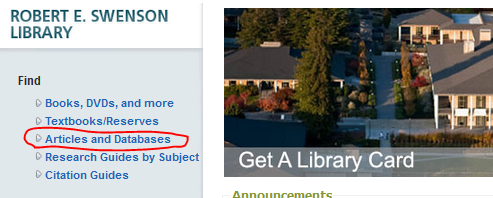 Look for the database MasterFILE Premier 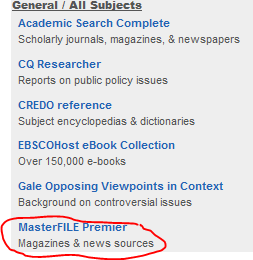 Search for your article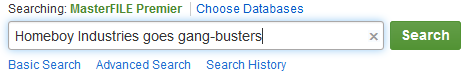 Click on the title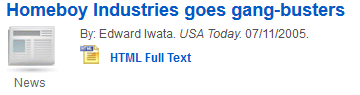 Cite the article using MLA Style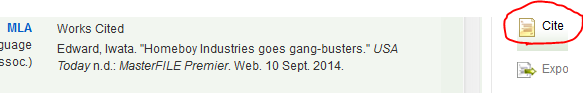 Find something you want to cite for your paper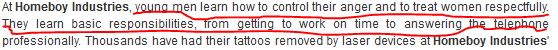 Academic journal, periodical (magazine), or news?Who is the author?How long is the article?Does it include references?What kind of information does it include?Create an MLA citation for your works cited list belowCreate an MLA citation for your works cited list belowCreate an MLA citation for your works cited list belowCreate an MLA citation for your works cited list belowCreate an MLA citation for your works cited list belowCreate an in-text citation:Introduce the sourceCite it (include a page number if available)Say something about the significance of the quote – how it relates to your researchCreate an in-text citation:Introduce the sourceCite it (include a page number if available)Say something about the significance of the quote – how it relates to your researchCreate an in-text citation:Introduce the sourceCite it (include a page number if available)Say something about the significance of the quote – how it relates to your researchCreate an in-text citation:Introduce the sourceCite it (include a page number if available)Say something about the significance of the quote – how it relates to your researchCreate an in-text citation:Introduce the sourceCite it (include a page number if available)Say something about the significance of the quote – how it relates to your research